…………………...........................................miejscowość, data....................................................................................................imię i nazwisko....................................................................................................nr ewidencyjny...................................................................................................Adres zamieszkania *.......................................................................................................................................................................................................     nr telefonuLubuska OkręgowaIzba Inżynierów Budownictwaul. Walczaka 2566-400 Gorzów Wlkp.Dotyczy: skreślenia z listy członków LOIIB na własny wniosekZwracam się z prośbą o skreślenie z listy członków LOIIB od dnia 01........2023 r. z powodu zaprzestania wykonywania samodzielnych funkcji technicznych 
w budownictwie....................................................................Podpisskreślenie z listy członków LOIIB następuje zawsze od pierwszego dnia            miesiąca następującego po miesiącu, w którym skutecznie złożono niniejszy            wniosekbrak możliwości skreślenia z listy członków LOIIB z datą wstecznąMiejscem zamieszkania osoby fizycznej jest miejsce faktycznego przebywania 
z zamiarem trwałego pobytu.INFORMACJA:Pisemny wniosek o skreślenie z listy członków LOIIB należy złożyć: osobiście, za pośrednictwem poczty tradycyjnej lub za pośrednictwem poczty elektronicznej z adresu uprzednio zgłoszonego przez członka LOIIB).Stosowny formularz dostępny jest w siedzibie Biura LOIIB, w Placówce Terenowej LOIIB (Zielona Góra) oraz na stronie internetowej www.lbs.piib.org.pl pod wskazanym linkiem lbs.piib.org.pl/menu/12/druki-dla-czlonkow-loiib.htmlGODZINY PRZYJĘĆ: Poniedziałek, Środa i Czwartek 7:00 – 15:00; Wtorek 7:00 – 17:00; Piątek 7:00 – 13:00ADRES:TELEFON:e-mail:Lubuska Okręgowa Izba Inżynierów Budownictwa, ul. Walczaka 25, 66-400 Gorzów Wlkp.Dział Członkowski: 95 720 15 38lbs@lbs.piib.org.pl; www.lbs.piib.org.pl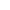 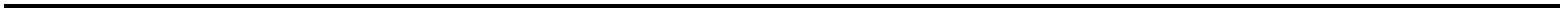 Informacja o przetwarzaniu danych osobowych: https://lbs.piib.org.pl/menu/74/rodo